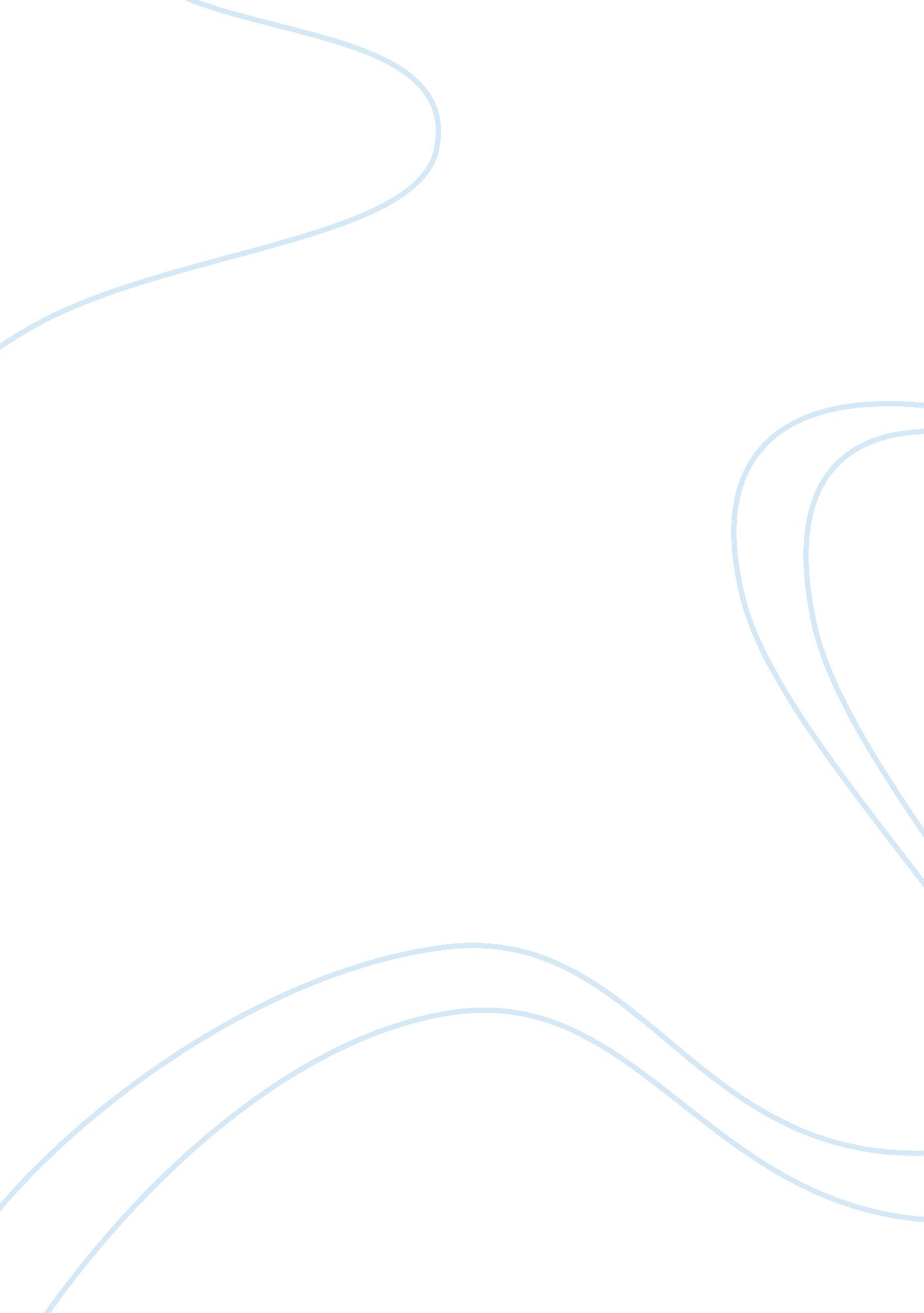 History and development of the panama canal construction essayBusiness, Industries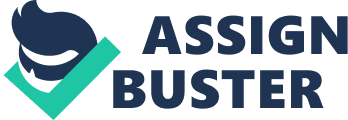 Ever since the colonisation of America started authoritiess and trade organisations were looking for a faster H2O path from Europe to the West seashore of America. Ideas for a canal in Panama started in the sixteenth century in Spain but they ne’er worked it out. When the France in the nineteenth century finished the Suez Canal they tried to do a sea degree canal in Panama, but after a few old ages with a high decease rate due to mosquito spread diseases they stopped the building, even though a batch of work was done. During the nineteenth century America industrialized and started a batch of conveyance from east to west. Because of the large distance and high conveyance costs by train the U. S. started the building of the Panama Canal in 1904 to cut down the H2O path length ( see image below ) . Now the mosquito as a beginning of diseases was known so with the proper measurements the decease rate dropped important and in 1914 the Panama Canal was operational. With the building of the Panama Canal things changed for the dwellers of Panama. Independence of Panama from Columbia was a direct effect from the U. S. wish to build a canal. At first the Panama Canal was under control of the U. S. but after a rebellion and political tenseness the Panamanians gain the control over the canal, including the full net incomes. The Panama Canal brought large alterations, fiscal income, occupation creative activity, international acknowledgment, national pride. However, due to international competition, enlargement of the canal is necessary. The research inquiry therefore is: Will the 3rd set of locks conveying more fiscal income, without compromising or damaging the nature and national pride and individuality? Panama Canal The development until present and the present province of the engineering within the chosen specific geographical country / undertaking History The first clip the thought of a canal trough Panama was suggested goes back to 1534, when the King of Spain was looking for a path through Panama to ease the ship traffic from Spain to Peru.( Wikipedia, They Too Made America Great by Adolph Caso and Marion E. Welsh ( 1978 ) )Because of the strategic location and its little crossing country the Kingdom of Scotland attempted an overland trade mob in 1698, but failed due to the inhospitable conditions and abandoned in 1699. It took to 1855 before an overland nexus was built in the signifier of a railroad. This nexus became an of import piece of substructure, doing it easier to reassign goods from the west seashore of America to Europe, and mostly finding the ulterior canal path.( Wikipedia, Darien Expedition ( 2007 ) )Despite the success of the railroad, an all H2O path was still seen as the best solution. So the Gallic, motivated by the success of the in 1869 finished Suez Canal, started on January the first of 1880 with the building of a sea degree canal without locks. They started their digging without sufficient survey of the part. The angle of the inclines where that steep that, for some periods, about more rain induced landslides poured in the canal as had been removed. Adding to that mosquito spread diseases like malaria and xanthous febrility sickened and killed big Numberss of employees, and since the function of the mosquito was non known yet their steps were inefficient. Due to these jobs the Gallic abandoned the undertaking in 1893 even though a batch of work was done. There is estimated that about 22000 workers have died during the Gallic building.( Wikipedia, The Gallic Failure by Ralph E. Avery ( 1913 ) The Marvelous Fever-Tree by Fiammetta Rocco ( 2003 ) Read our history: The Gallic Canal Construction by Panama Canal Authority ( 2007 ) )On January 22, 1903 the U. S. Secretary of State John M. Hay and dr. Tomas Herran of Colombia signed the Hay-Herran Treaty which would hold granted the U. S. a womb-to-tomb rental from Colombia on the land proposed for the canal. But due to a deceptive diction included in the article the U. S. needed to alter it, but the Senate of Colombia did non sign the changed pact. In order to acquire the womb-to-tomb rental of the country the U. S. helped a rebellion which made Panama independent on November 6, 1903. Panama ‘ s embassador to the U. S. Phillip Bunau-Varilla signed the pact which granted the U. S. the rights to construct and command the Panama Canal. This pact nevertheless, because Bunau-Varilla was a Gallic citizen and hence non authorized to subscribe pacts on behalf of Panama, led to a diplomatic issue between Panama and the U. S.. ( Wikipedia, Hay-Herran Treaty by U-s-history. com ( 1903, retrieved 2010 ) Avalon Project – Convention of a Ship Canal ( 1903 ) )In 1904 the building started. The U. S. decided to construct a canal with dikes and locks alternatively of a monolithic low-lying canal like the Gallic had tried in 1880. First measure in building the canal was to reconstruct the Panama Railway and upgrade it for modern heavy-duty equipment. Besides proper lodging was built, this combined with good sanitation and anti-mosquito plans ( the mosquito was identified as the cause ) decreased the spread and hence deceases caused by mosquito dispersed diseases. Now holding set the conditions to work ( prepared substructure and control on diseases ) the building started in earnest. Even though the building of locks and dikes required less digging than the sea degree canal, still a batch of digging had to be done. For this about 102 new railroad-mounted steam shovels were brought in from all over the universe to replace the old Gallic equipment. Since the railway was constructed as near to canal as possible ( sometimes reconstructed where it interfered with the canal work ) fast exile of large sums of land was possible. New techniques where used so dumping the stuffs on one of the 60 different dumping evidences went fast and without the aid of work force, all work was done by steam driven machines. Most of this new equipment was built in the U. S. by new extended machine edifice companies. The former Gallic machinery was minted into decorations to honour the part of the workers who spent at least two old ages on the building. On the forepart of the decoration was Roosevelt ‘ s similitude with the name of the worker, and the worker ‘ s old ages of service and a image of the Culebra Cut on the dorsum. In 1914 the canal was finished, two old ages sooner than the mark day of the month of 1916. The transition of the lading ship SS Ancon on August 15, 1914 officially opened the canal. The investing in sanitation and the anti-mosquito plan resulted in a low decease toll during the American building nevertheless, still about 5. 600 workers died. Bringing the entire decease rate for constructing the canal to about 27. 500.( Wikipedia, The Gallic Failure by Ralph E. Avery ( 1913 ) The Panama Canal by Lesley A. DuTemple ( 2002 ) The Roosevelt Medal by National Museum of American History ( 2008 ) Panama Canal: The Big Dig of Central America by Construction Equipment Guide ( 2006 ) Read our history: American Canal Construction by Panama Canal Authority ( ACP ) ( 2007 ) A History of the Panama Canal: Gallic and American Construction Attempts by ACP ( 2007 ) )In the 1930s it was clear that the H2O supply would be an issue for the canal. In order to remain operational at all clip the Madden Dam was built across the Chagres River above Gatun Lake. This dike created Madden Lake ( subsequently Alajuela Lake ) which is used as excess H2O storage for the canal. In 1939 the building of a new set of locks began to transport the larger war vessels which the U. S. was constructing. But after the World War 2 started the undertaking was cancelled even though important work was carried out. After the war there was more tenseness between the U. S. and Panama about the control of the canal and the environing zone. After public violences where both Panamanians and U. S. soldiers died in 1964, dialogues started to switch the control to Panama in 1974. This resulted in the Torrijos-Carter Treaties, signed in 1977. This stated that the Panamanians had free control of the canal every bit long as Panama signed a pact vouching the lasting neutrality of the canal. This led to full Panamanian control effectual on December 31, 1999, and the Panama Canal Authority ( ACP ) assumed bid of the waterway. Current issues PanamaxAs the universe transportation is increasing, it is of import for the canal to retain its market portion. However, because there are more and more ships being physique that are excessively large for the canal ( so called post-Panamax ships ) , it is difficult to maintain their market portion. It is expected that by 2011, 37 % of the universe ‘ s container ships will be excessively big for the present canal. Besides is estimated that by 2012 the maximal sustainable capacity of the present canal will be reached. Close to 50 % of the transiting vass are already utilizing the full breadth of the locks.( Wikipedia, Relevant Information on the Third Set of Locks Project by ACP )CompetitionSince the biggest growing in Panama Canal use comes from U. S. imports from China there are two large rivals to the Panama Canal, the U. S. intermodal system and the Suez Canal. The U. S. intermodal system uses other signifiers of transit to acquire lading from West to east ( rail and truck ) and the Suez Canal offers another path from China to the east seashore of the U. S. Another rival could be the Northwest Passage in the hereafter. This path is non unfastened jet due to frost, but with planetary heating this could open for bigger periods of clip. Still this path needs important investing in bodyguard vass and presenting ports. Canadian commercial Marine conveyance industry estimates that this path will non be feasible as an option to the Panama Canal for the following 10 to 20 old ages. ( Wikipedia, Transporting industry complains about PanCanal toll hikings by Eric Jackson ( 2007 ) Nortwest Passage redux by Levon Sevunts ( 2005 ) )Efficiency and careWhen the control of the Panama Canal was taken over by the APC frights arise that the efficiency and care would endure. However, by working with and developing the methods used by the U. S. canal operations are bettering under Panamanian control. The Canal Water Time ( CWT ) , the clip it takes a vas to travel from one side to the other, remained between 20 and 30 hours. Besides the sum of accidents did n’t alter important, changing about 10 to 30 accidents a twelvemonth. ( Wikipedia, ACP 2005 Annual Report Panama Canal Authority Announces Fiscal Year 2008 Metrics ( 2008 ) Panama Canal Authority Announces Fiscal Year 2008 Metrics ( 2009 ) New York Port Hums Again, With Asiatic Trade ( New York Times ) ACP 2009 Annual Report Panama Canal Traffic – Fiscal Old ages 2002 – 2004 Panama Canal Traffic – Fiscal Old ages 2006 – 2008 Transfer heavy on symbolism, visible radiation on alteration by Steve Nettleton ( 1999 ) Modernization & A ; Improvements by ACP The Press Association: Panama deluging displaces 1000s ( 2010 ) ) The Canal Today LayoutThe canal presents consists of two lanes, each with its ain set of locks, multiple improved and unreal channels and unreal lakes. The layout of the canal as seen by a ship passing from the Pacific terminal to the Atlantic is as follows: From the buoyed entryway channel in the Gulf of Panama ( Pacific side ) , ships travel 13. 2A kilometer up the channel to the Miraflores locks, go throughing under the Bridge of the Americas. The two-stage Miraflores lock system, including the attack wall, is 1. 7A kilometer long, with a entire lift of 16. 5A metres at mid-tide. The unreal Miraflores Lake is the following phase, 1. 7A kilometer long, and 16. 5A metres above sea degree. The single-stage Pedro Miguel lock, which is 1. 4A kilometer long, is the last portion of the acclivity with a lift of 9. 5A metres up to the chief degree of the canal. The Gaillard ( Culebra ) Cut slices 12. 6A kilometer through the Continental divide at an height of 26A metres, and base on ballss under the Centennial Bridge. The Chagres River ( Rio Chagres ) , a natural waterway enhanced by the damming of Lake Gatun, runs west about 8. 5A kilometers, unifying into Lake Gatun. Gatun Lake, an unreal lake formed by the edifice of the Gatun Dam, carries vass 24. 2A kilometers across the isthmus. The Gatun locks, a three-stage flight of locks 1. 9A kilometer long, bead ships back down to sea degree. A 3. 2A kilometer channel forms the attack to the locks from the Atlantic side. Limon Bay ( Bahia Limon ) , a immense natural seaport, provides an anchorage for some ships expecting transition, and runs 8. 7A kilometer to the outer groin. This gives the canal a entire length of 77. 1 kilometers.( Wikipedia, Historical Map & A ; Chart Project, ( 2007 ) )Lock sizeThe maximal length of vass go throughing through the canal is 294. 13 metres, maximal width 32. 31 metres and a maximal bill of exchange of 12. 04 metres. ( Wikipedia, The Panama Canal ( 2007 ) New Panamax publication by ACP ( 2006 ) ) Third set of locks To confront the jobs given earlier, the ACP proposed a undertaking ( a 3rd set of locks ) to duplicate the capacity of the canal by 2014, so more and bigger ships can go through. On April 24, 2006 the Panamanian president Martin Torrijos presented the program to the citizens of Panama. In a national referendum they voted in favour of the undertaking on October 22, 2006 with 76. 8 % of the ballots. The building contains two locks, one at the Atlantic side and one at the Pacific side. Surveies showed that the best option is to construct two similar three degree locks. Three degrees are chosen because this is the best option sing the investing cost, care, H2O use and environmental impact. And doing the locks similar gives large executing advantages, and so reducing undertaking costs and executing clip. For the Gatess there is chosen for turn overing doors, unlike the bing Gatess. Existing locks of the size of the new locks in Panama all use rolled doors ( Ijmuiden, Berendrecht, and Zandvliet among others ) . To do entree to the locks possible new channels have to be excavated and bing channels have to be widened and deepened to run into the new Panamax demands. When the new locks are operational they will utilize more H2O from the Gatun Lake. If excessively much H2O is used this could impact the ecosystem of the lake. To antagonize this H2O salvaging basins will be applied. These basins can hive away H2O from the lock, the three H2O salvaging basins applied have a H2O salvaging rate of 60 % . Three basins are chosen because this is the best ratio between salvaging rate and investing costs. The new Panamax is, based on the new lock dimensions of 427 m length, 55 m breadth and an 18. 3 m bill of exchange, set to 366 m length, 49 m breadth and a 15 m bill of exchange. These new steps are already taken into history in the design of new ships. Despite these bigger locks there still are some ULCC ‘ s ( extremist big petroleum bearer ) excessively large for the canal. The building of the 3rd set of locks started on September 3, 2007 and is planned to be operational between 2014 and 2015. The costs of the undertaking are expected to be about 15 to 25 billion US dollars, this including design, administrative, building, testing, environmental extenuation, and commissioning costs.( www. pancanal. com Proposal for the Expansion of the Panama Canal, Third Set of Locks Project )( Wikipedia, Proposal for the Expansion of the Panama Canal by the Panama Canal Authority Panama to Vote on Canal Expansion Oct. 22 by The Washington Post ) The impacts of the engineering on society, both positive and negative, and both current impacts and possible hereafter impacts. Below are the impacts during building stage stated. Impacts of high significancePhysicalAddition in landslide hazardAddition in dirt erodingImpacts of medium significancePhysicalAddition in noise and quiver degreesDeterioration of H2O qualityDeterioration of air qualityBiologicalChange of aquatic resources in Miraflores LakeChange of marine coastal ecosystemsLoss of vegetive screenLoss of land home groundsChange of aquatic resources in Gatun LakeHistorical-Cultural ElementssImpact on known historical and archeological sites Below are the impacts during operation stage stated. Medium significancePhysical elementsDeterioration of air qualityBiological ElementssChange of marine coastal ecosystemsAll these impacts are investigated by the Panamanian governments and the ACP. The studies gave the undermentioned decisions. The Referendum on the Expansion Project in 2006 showed that the population is positive on the undertaking. A great part to this is the Citizen Participation Plan, introduced to think with the different involvement groups ( communities, organisations, and establishments ) in the Socio-economic Study Area. During the full procedure of the undertaking the Equator Principles and the Performance Standard on Social and Environmental Sustainability of the International Finance Corporation ( IFC ) are followed ( and will be followed ) , which contributes to the protection of the environment. One facet of that is the H2O quality of the Gatun Lake. Surveies showed that due to the three degree locks system the extra set of locks will non harm the quality of the tropical fresh water lakes. For the forest being cut an country twice as big will be reforest. Even though the undertaking is developed in the ACP sole usage countries, still there are some constructions and houses in the country non owned by the ACP ( nine houses and 57 constructions of a different type on the Bankss of Gatun Lake, four semidetached houses in the former Gatun small town, and six buildings in the small town of Cocoli ) . Due to the increased capacity of the canal bigger and more vass can go through and so the fight of the path in the universe maritime transit will increase. All these decisions ( and evidently many more ) are included in an Environmental Management Plan. So every bit long as the bar, extenuation, monitoring, and compensation steps identified in the Environmental Management Plan are applied the undertaking is socially and environmentally executable. So the reply to the research inquiry will be: Yes, the 3rd set of locks will convey more fiscal income, without compromising or damaging the nature and national pride and individuality, every bit long as the Environmental Management Plan is followed.( Environmental Impact Study ( EIS ) www. pancanal. com ) 